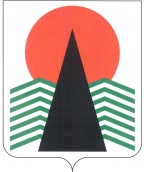 АДМИНИСТРАЦИЯ  НЕФТЕЮГАНСКОГО  РАЙОНАпостановлениег.НефтеюганскО подготовке документации по планировке межселенной территории 
для размещения объекта: «Обустройство Верхнесалымского месторождения. 
Блочная кустовая насосная станция № 2»В соответствии со статьей 45, пунктом 16 статьи 46 Градостроительного кодекса Российской Федерации,  Федеральным законом от 06.10.2003 № 131-ФЗ 
«Об общих принципах организации местного самоуправления в Российской Федерации», Уставом муниципального образования Нефтеюганский район, постановлением администрации Нефтеюганского района от 15.10.2018 № 1732-па-нпа «Об утверждении порядка подготовки документации по планировке территории, разрабатываемой на основании решения Главы Нефтеюганского района и порядка принятия решения об утверждении документации по планировке территории Нефтеюганского района», на основании заявления компании «Салым Петролеум Девелопмент Н.В.» (далее – Компания «Салым Петролеум Девелопмент Н.В.») 
от 26.02.2019 № SPDN-19-001139  п о с т а н о в л я ю:Подготовить проект планировки и проект межевания территории (далее – Документация) для размещения объекта: «Обустройство Верхнесалымского месторождения. Блочная кустовая насосная станция № 2» в соответствии со схемой размещения объекта (приложение № 1).Утвердить задание на разработку документации по планировке территории для размещения объекта: «Обустройство Верхнесалымского месторождения. Блочная кустовая насосная станция № 2» (приложение № 2).Рекомендовать Компании «Салым Петролеум Девелопмент Н.В.»   осуществить подготовку Документации для размещения объекта, указанного 
в пункте 1 настоящего постановления, и представить подготовленную Документацию в департамент градостроительства и землепользования администрации Нефтеюганского района на проверку.Департаменту градостроительства и землепользования администрации Нефтеюганского района (Калашников А.Д.):Организовать учет предложений от физических и юридических лиц 
о порядке, сроках подготовки и содержании Документации.Осуществить проверку подготовленной на основании настоящего постановления Документации в течение 30 дней со дня поступления Документации 
в департамент градостроительства и землепользования администрации района 
на соответствие требованиям пункта 10 статьи 45 Градостроительного кодекса Российской Федерации.Настоящее постановление подлежит опубликованию в газете «Югорское обозрение» и размещению на официальном сайте органов местного самоуправления Нефтеюганского района.Контроль за выполнением постановления возложить на директора 
департамента имущественных отношений – заместителя главы Нефтеюганского 
района Бородкину О.В.Исполняющий обязанностиГлавы района                                                                     	С.А.КудашкинПриложение № 1к постановлению администрации Нефтеюганского районаот 27.03.2019 № 673-паСХЕМА размещения объекта: «Обустройство Верхнесалымского месторождения. 
Блочная кустовая насосная станция № 2»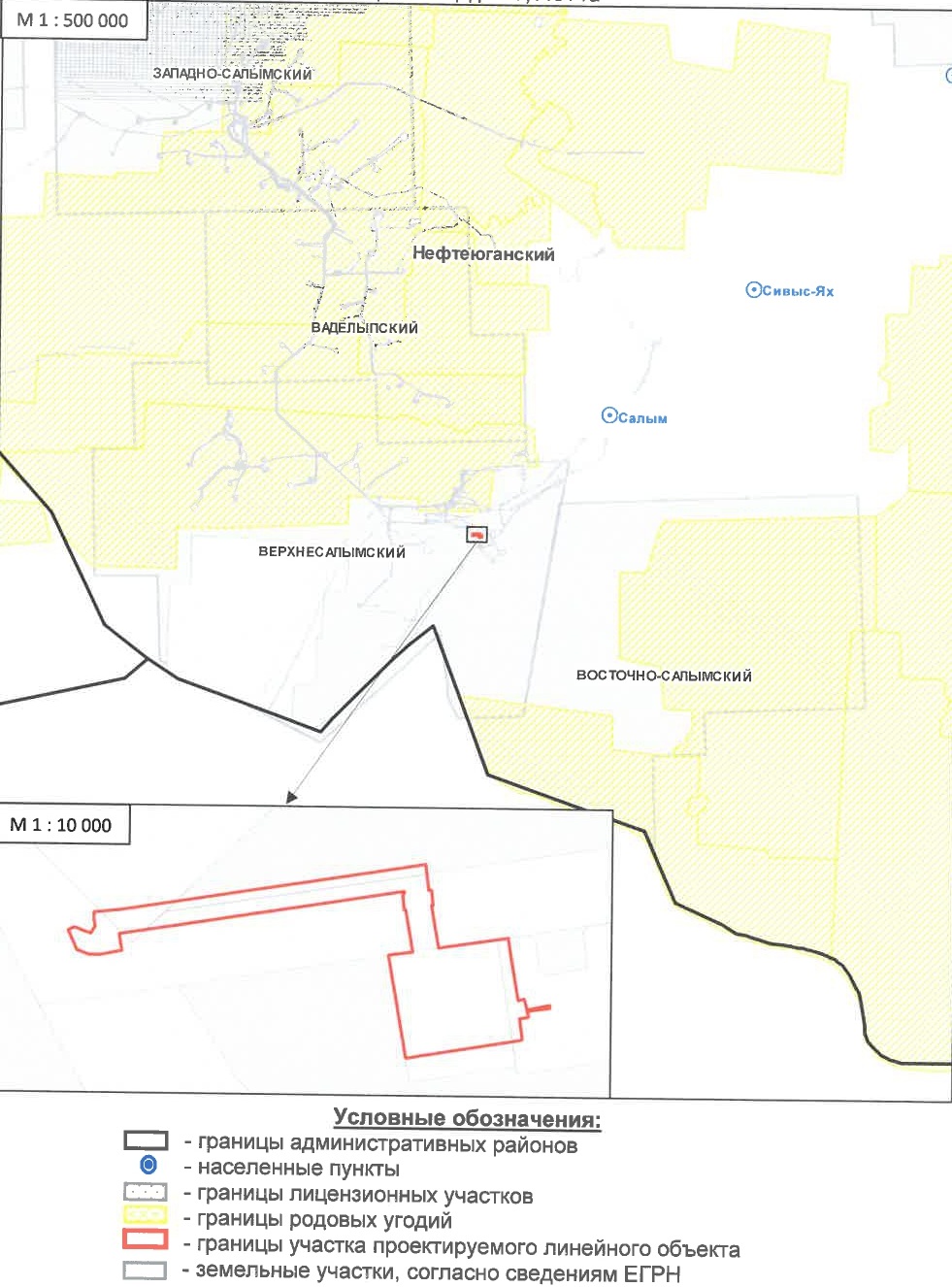 Приложение № 2к постановлению администрации Нефтеюганского районаот 27.03.2019 № 673-паЗАДАНИЕ на разработку документации по планировке территории«Обустройство Верхнесалымского месторождения. Блочная кустовая насосная станция № 2» (наименование территории, наименование объекта (ов) капитального строительства, для размещения которого(ых) подготавливается документация по планировке территории)Приложениек заданию на разработку документациипо планировке территорииПроектом предусматриваются следующие объекты строительства:- Блочная кустовая насосная станция №2.1;- Высоконапорный водовод БКНС №2 – узел УН114в;- Блочная кустовая насосная станция №2.2;- Высоконапорный водовод БКНС №2 – узел УН114/1в.Блочные кустовые насосные станции является неотъемлемой частью линейных объектов.Основные технические характеристики планируемых трубопроводов27.03.2019№ 673-па№ 673-паНаименование позицииСодержаниеВид разрабатываемой документации по планировке территорииПроект планировки территории. Проект межевания территорииИнициатор подготовки документации по планировке территорииКомпания «Салым Петролеум Девелопмент Н.В.»;свидетельство об аккредитации № 10150002621 от 13.05.2015, свидетельство о постановке на учет в налоговом органе, серия 86 № 001712135;место нахождение и адрес: 123242, РФ, г. Москва, Новинский бульвар, д. 31;реквизиты документа, удостоверяющего полномочия представителя заявителя: доверенность от 26.03.2018 № 129/18Источник финансирования работ по подготовке документации по планировке территорииЗа счет собственных средств Компании «Салым Петролеум Девелопмент Н.В.»Вид и наименование планируемого к размещению объекта капитального строительства, его основные характеристикиПолное наименование объекта: «Обустройство Верхнесалымского месторождения. Блочная кустовая насосная станция №2». Основные характеристики представлены в приложении к настоящему заданиюНаселенные пункты, поселения, городские округа, муниципальные районы, в отношении территорий которых осуществляется подготовка документации по планировке территорииМуниципальное образование Нефтеюганский район Ханты-Мансийского автономного округа – Югры Тюменской областиСостав документации по планировке территорииДокументацию по планировке территории выполнить в соответствии с постановлением Правительства Российской Федерации от 12 мая 2017 года № 564 
«Об утверждении положения о составе и содержании проектов планировки территории, предусматривающих размещение одного или нескольких линейных объектов».Проект планировки территории должен состоять из основной (утверждаемой) части и материалов по ее обоснованию.1. Основная часть проекта планировки территории включает в себя:раздел 1 «Проект планировки территории. Графическая часть»;раздел 2 «Положение о размещении линейных объектов».Раздел 1 «Проект планировки территории. Графическая часть» должен быть представлен в виде чертежа (чертежей), выполненного на цифровом топографическом плане, соответствующем требованиям, установленным федеральным органом исполнительной власти, осуществляющим функции по выработке и реализации государственной политики и нормативно-правовому регулированию 
в сфере строительства, архитектуры, градостроительства.Раздел 1 «Проект планировки территории. Графическая часть» включает в себя:чертеж красных линий;чертеж границ зон планируемого размещения линейных объектов;чертеж границ зон планируемого размещения линейных объектов, подлежащих переносу (переустройству) из зон планируемого размещения линейных объектов.Объединение нескольких чертежей в один допускается при условии обеспечения читаемости линий и условных обозначений графических материалов.На чертеже красных линий отображаются:а) границы территории, в отношении которой осуществляется подготовка проекта планировки;б) существующие (ранее установленные в соответствии с законодательством Российской Федерации), устанавливаемые и отменяемые красные линии;в) номера характерных точек красных линий, в том числе точек начала и окончания красных линий, точек изменения описания красных линий. Перечень координат характерных точек красных линий приводится в форме таблицы, которая является неотъемлемым приложением к чертежу красных линий;г) пояснительные надписи, содержащие информацию о видах линейных объектов применительно к территориям, которые заняты такими объектами или предназначены для их размещения, о видах территорий общего пользования, для которых установлены и (или) устанавливаются красные линии.На чертеже границ зон планируемого размещения линейных объектов отображаются:а) границы территории, в отношении которой осуществляется подготовка проекта планировки;б) границы зон планируемого размещения линейных объектов, устанавливаемые в соответствии с нормами отвода земельных участков для конкретных видов линейных объектов с указанием границ зон планируемого размещения объектов капитального строительства, входящих в состав линейных объектов, обеспечивающих в том числе соблюдение расчетных показателей минимально допустимого уровня обеспеченности территории объектами коммунальной, транспортной, социальной инфраструктур и расчетных показателей максимально допустимого уровня территориальной доступности указанных объектов для населения в соответствии с нормативами градостроительного проектирования. Места размещения объектов капитального строительства, входящих в состав линейного объекта, подлежат уточнению при архитектурно-строительном проектировании, но не могут выходить за границы зон планируемого размещения таких объектов, установленных проектом планировки территории;в) номера характерных точек границ зон планируемого размещения линейных объектов, в том числе точек начала и окончания, точек изменения описания границ таких зон;г) границы зон с особыми условиями использования территорий, подлежащие установлению в связи с размещением линейных объектов.На чертеже границ зон планируемого размещения линейных объектов, подлежащих переносу (переустройству) из зон планируемого размещения линейных объектов, отображаются:а) границы территории, в отношении которой осуществляется подготовка проекта планировки;б) границы зон планируемого размещения линейных объектов, подлежащих переносу (переустройству) из зон планируемого размещения линейных объектов;в) номера характерных точек границ зон планируемого размещения линейных объектов, подлежащих переносу (переустройству) из зон планируемого размещения линейных объектов;г) границы зон с особыми условиями использования территорий, подлежащие установлению в связи с размещением линейных объектов, подлежащих переносу (переустройству) из зон планируемого размещения линейных объектов.Раздел 2 «Положение о размещении линейных объектов» должен содержать следующую информацию:а) наименование, основные характеристики (категория, протяженность, проектная мощность, пропускная способность, грузонапряженность, интенсивность движения) и назначение планируемых для размещения линейных объектов;б) перечень субъектов Российской Федерации, перечень муниципальных районов, городских округов в составе субъектов Российской Федерации, перечень поселений, населенных пунктов, внутригородских территорий городов федерального значения, на территориях которых устанавливаются зоны планируемого размещения линейных объектов;в) перечень координат характерных точек границ зон планируемого размещения линейных объектов;г) перечень координат характерных точек границ зон планируемого размещения линейных объектов, подлежащих переносу (переустройству) из зон планируемого размещения линейных объектов;д) предельные параметры разрешенного строительства, реконструкции объектов капитального строительства, входящих в состав линейных объектов в границах зон их планируемого размещения:- предельное количество этажей и (или) предельная высота объектов капитального строительства, входящих в состав линейных объектов, в границах каждой зоны планируемого размещения таких объектов;- максимальный процент застройки каждой зоны планируемого размещения объектов капитального строительства, входящих в состав линейных объектов, определяемый как отношение площади зоны планируемого размещения объекта капитального строительства, входящего в состав линейного объекта, которая может быть застроена, ко всей площади этой зоны;- минимальные отступы от границ земельных участков в целях определения мест допустимого размещения объектов капитального строительства, которые входят в состав линейных объектов и за пределами которых запрещено строительство таких объектов, в границах каждой зоны планируемого размещения объектов капитального строительства, входящих в состав линейных объектов;- требования к архитектурным решениям объектов капитального строительства, входящих в состав линейных объектов, в границах каждой зоны планируемого размещения таких объектов, расположенной в границах территории исторического поселения федерального или регионального значения, с указанием:   требований к цветовому решению внешнего облика таких объектов;   требований к строительным материалам, определяющим внешний облик таких объектов;   требований к объемно-пространственным, архитектурно-стилистическим и иным характеристикам таких объектов, влияющим на их внешний облик и (или) на композицию, а также на силуэт застройки исторического поселения;е) информация о необходимости осуществления мероприятий по защите сохраняемых объектов капитального строительства (здание, строение, сооружение, объекты, строительство которых не завершено), существующих и строящихся на момент подготовки проекта планировки территории, а также объектов капитального строительства, планируемых к строительству в соответствии с ранее утвержденной документацией по планировке территории, от возможного негативного воздействия в связи с размещением линейных объектов;ж) информация о необходимости осуществления мероприятий по сохранению объектов культурного наследия от возможного негативного воздействия в связи с размещением линейных объектов;з) информация о необходимости осуществления мероприятий по охране окружающей среды;и) информация о необходимости осуществления мероприятий по защите территории 
от чрезвычайных ситуаций природного 
и техногенного характера, в том числе 
по обеспечению пожарной безопасности 
и гражданской обороне.Раздел 3 «Материалы по обоснованию проекта планировки территории. Графическая часть» содержит следующие схемы:а) схема расположения элементов планировочной структуры (территорий, занятых линейными объектами и (или) предназначенных для размещения линейных объектов);б) схема использования территории в период подготовки проекта планировки территории;в) схема границ территорий объектов культурного наследия;г) схема границ зон с особыми условиями использования территорий;д) схема границ территорий, подверженных риску возникновения чрезвычайных ситуаций природного и техногенного характера (пожар, взрыв, химическое, радиоактивное заражение, затопление, подтопление, оползень, карсты, эрозия и т.д.);е) схема конструктивных и планировочных решений.Схема расположения элементов планировочной структуры разрабатывается в масштабе 
от 1:10 000 до 1:25 000 при условии обеспечения читаемости линий и условных обозначений графических материалов. На этой схеме отображаются:а) границы территории, в отношении которой осуществляется подготовка схемы расположения элементов планировочной структуры, в пределах границ субъекта (субъектов) Российской Федерации, на территории которого устанавливаются границы зон планируемого размещения линейных объектов и границы зон планируемого размещения линейных объектов, подлежащих переносу (переустройству) из зон планируемого размещения линейных объектов;б) границы зон планируемого размещения линейных объектов, устанавливаемые 
в соответствии с нормами отвода земельных участков для конкретных видов линейных объектов;в) границы зон планируемого размещения линейных объектов, подлежащих переносу (переустройству) из зон планируемого размещения линейных объектов.На схеме использования территории в период подготовки проекта планировки территории отображаются:а) границы территории, в отношении которой осуществляется подготовка проекта планировки;б) границы зон планируемого размещения линейных объектов, устанавливаемые 
в соответствии с нормами отвода земельных участков для конкретных видов линейных объектов;в) границы зон планируемого размещения линейных объектов, подлежащих переносу (переустройству) из зон планируемого размещения линейных объектов;г) сведения об отнесении к определенной категории земель в границах территории, 
в отношении которой осуществляется подготовка проекта планировки;д) границы существующих земельных участков, учтенных в Едином государственном реестре недвижимости, в границах территории, 
в отношении которой осуществляется подготовка проекта планировки, с указанием номеров характерных точек границ таких земельных участков, а также форм собственности таких земельных участков и информации 
о необходимости изъятия таких земельных участков для государственных и муниципальных нужд;е) контуры существующих сохраняемых объектов капитального строительства, а также подлежащих сносу и (или) демонтажу и не подлежащих переносу (переустройству) линейных объектов;ж) границы зон планируемого размещения объектов капитального строительства, установленные ранее утвержденной документацией по планировке территории, 
в случае планируемого размещения таковых 
в границах территории, в отношении которой осуществляется подготовка проекта планировки.На схеме границ территорий объектов культурного наследия, при наличии объектов культурного наследия в границах территории, в отношении которой осуществляется подготовка проекта планировки отображаются:а) границы территории, в отношении которой осуществляется подготовка проекта планировки;б) границы зон планируемого размещения линейных объектов, устанавливаемые в соответствии с нормами отвода земельных участков для конкретных видов линейных объектов;в) границы зон планируемого размещения линейных объектов, подлежащих переносу (переустройству) из зон планируемого размещения линейных объектов;г) границы территорий объектов культурного наследия, включенных в единый государственный реестр объектов культурного наследия (памятников истории и культуры) народов Российской Федерации;д) границы территорий выявленных объектов культурного наследия.На схеме границ зон с особыми условиями использования территорий, которая может представляться в виде одной или нескольких схем по отдельным видам зон, отображаются:а) границы территории, в отношении которой осуществляется подготовка проекта планировки;б) границы зон планируемого размещения линейных объектов, устанавливаемые в соответствии с нормами отвода земельных участков для конкретных видов линейных объектов;в) границы зон планируемого размещения линейных объектов, подлежащих переносу (переустройству) из зон планируемого размещения линейных объектов;г) утвержденные в установленном порядке границы зон с особыми условиями использования территорий:- границы охранных зон существующих инженерных сетей и сооружений;- границы зон существующих охраняемых и режимных объектов;- границы зон санитарной охраны источников водоснабжения;- границы прибрежных защитных полос;- границы водоохранных зон;- границы зон охраны объектов культурного наследия (памятников истории и культуры) федерального, регионального и местного значения;- границы зон затопления, подтопления;- границы санитарно-защитных зон существующих промышленных объектов и производств и (или) их комплексов;- границы площадей залегания полезных ископаемых;- границы охранных зон стационарных пунктов наблюдений за состоянием окружающей среды, ее загрязнением;- границы придорожной полосы автомобильной дороги;- границы приаэродромной территории;- границы охранных зон железных дорог;- границы санитарных разрывов, установленных от существующих железнодорожных линий 
и автодорог, а также объектов энергетики;- границы иных зон с особыми условиями использования территорий в границах подготовки проекта планировки территории, устанавливаемых в соответствии 
с законодательством Российской Федерации.На схеме границ территорий, подверженных риску возникновения чрезвычайных ситуаций природного и техногенного характера (пожар, взрыв, химическое, радиоактивное заражение, затопление, подтопление, оползень, карсты, эрозия и т.д.), отображаются:а) границы территории, в отношении которой осуществляется подготовка проекта планировки;б) границы зон планируемого размещения линейных объектов, устанавливаемые 
в соответствии с нормами отвода земельных участков для конкретных видов линейных объектов;в) границы зон планируемого размещения линейных объектов, подлежащих переносу (переустройству) из зон планируемого размещения линейных объектов;г) границы территорий, подверженных риску возникновения чрезвычайных ситуаций природного и техногенного характера 
(в соответствии с исходными данными, материалами документов территориального планирования, а в случае их отсутствия - 
в соответствии с нормативно-техническими документами).На схеме конструктивных и планировочных решений, подготавливаемой в целях обоснования границ зон планируемого размещения линейных объектов, отображаются:а) границы территории, в отношении которой осуществляется подготовка проекта планировки;б) границы зон планируемого размещения линейных объектов, устанавливаемые в соответствии с нормами отвода земельных участков для конкретных видов линейных объектов;в) ось планируемого линейного объекта с нанесением пикетажа и (или) километровых отметок;г) конструктивные и планировочные решения, планируемые в отношении линейного объекта и (или) объектов капитального строительства, входящих в состав линейного объекта, в объеме, достаточном для определения зоны планируемого размещения линейного объекта.д) схемы в графической форме для обоснования размещения линейных объектов.Раздел 4 «Материалы по обоснованию проекта планировки территории. Пояснительная записка» содержит:а) описание природно-климатических условий территории, в отношении которой разрабатывается проект планировки территории;б) обоснование определения границ зон планируемого размещения линейных объектов;в) обоснование определения границ зон планируемого размещения линейных объектов, подлежащих переносу (переустройству) из зон планируемого размещения линейных объектов;г) обоснование определения предельных параметров застройки территории в границах зон планируемого размещения объектов капитального строительства, входящих в состав линейных объектов;д) ведомость пересечений границ зон планируемого размещения линейного объекта (объектов) с сохраняемыми объектами капитального строительства (здание, строение, сооружение, объект, строительство которого не завершено), существующими и строящимися на момент подготовки проекта планировки территории;е) ведомость пересечений границ зон планируемого размещения линейного объекта (объектов) с объектами капитального строительства, строительство которых запланировано в соответствии с ранее утвержденной документацией по планировке территории;ж) ведомость пересечений границ зон планируемого размещения линейного объекта (объектов) с водными объектами (в том числе с водотоками, водоемами, болотами и т.д.).Обязательным приложением к разделу 4 «Материалы по обоснованию проекта планировки территории. Пояснительная записка» являются:а) материалы и результаты инженерных изысканий, используемые при подготовке проекта планировки территории, с приложением документов, подтверждающих соответствие лиц, выполнивших инженерные изыскания, требованиям части 2 статьи 47 Градостроительного кодекса Российской Федерации (далее - Кодекс);б) программа и задание на проведение инженерных изысканий, используемые при подготовке проекта планировки территории; либо пояснительная записка, содержащая обоснование отсутствия необходимости выполнения инженерных изысканий для подготовки документации по планировке территории;в) исходные данные, используемые при подготовке проекта планировки территории;г) решение о подготовке документации по планировке территории с приложением задания;д) информация об  отсутствии объектов культурного наследия в границах территории, в отношении которой осуществляется подготовка проекта планировки (при необходимости). Проект межевания территории выполнить в соответствии со статьей 43 Градостроительного Кодекса.Проект межевания территории должен состоять из основной части, которая подлежит утверждению, и материалов по обоснованию этого проекта.Основная часть проекта межевания территории включает в себя текстовую часть и чертежи межевания территории.1. Текстовая часть проекта межевания территории включает в себя:1) перечень и сведения о площади образуемых земельных участков, в том числе возможные способы их образования;2) перечень и сведения о площади образуемых земельных участков, которые будут отнесены к территориям общего пользования или имуществу общего пользования, в том числе в отношении которых предполагаются резервирование и (или) изъятие для государственных или муниципальных нужд;3) вид разрешенного использования образуемых земельных участков в соответствии с проектом планировки территории в случаях, предусмотренных настоящим Кодексом;4) целевое назначение лесов, вид (виды) разрешенного использования лесного участка, количественные и качественные характеристики лесного участка, сведения о нахождении лесного участка в границах особо защитных участков лесов (в случае, если подготовка проекта межевания территории осуществляется в целях определения местоположения границ образуемых и (или) изменяемых лесных участков);5) сведения о границах территории, в отношении которой утвержден проект межевания, содержащие перечень координат характерных точек этих границ в системе координат, используемой для ведения Единого государственного реестра недвижимости. Координаты характерных точек границ территории, в отношении которой утвержден проект межевания, определяются в соответствии с требованиями к точности определения координат характерных точек границ, установленных в соответствии с настоящим Кодексом для территориальных зон.2. На чертежах межевания территории отображаются:1) границы планируемых (в случае, если подготовка проекта межевания территории осуществляется в составе проекта планировки территории) и существующих элементов планировочной структуры;2) красные линии, утвержденные в составе проекта планировки территории, или красные линии, утверждаемые, изменяемые проектом межевания территории в соответствии с пунктом 2 части 2 статьи 43 Градостроительного кодекса Российской Федерации;3) линии отступа от красных линий в целях определения мест допустимого размещения зданий, строений, сооружений;4) границы образуемых и (или) изменяемых земельных участков, условные номера образуемых земельных участков, в том числе в отношении которых предполагаются их резервирование и (или) изъятие для государственных или муниципальных нужд;5) границы публичных сервитутов. 3. Материалы по обоснованию проекта межевания территории включают в себя чертежи, на которых отображаются:1) границы существующих земельных участков;2) границы зон с особыми условиями использования территорий;3) местоположение существующих объектов капитального строительства;4) границы особо охраняемых природных территорий;5) границы территорий объектов культурного наследия;6) границы лесничеств, лесопарков, участковых лесничеств, лесных кварталов, лесотаксационных выделов или частей лесотаксационных выделов.Наименование трубопроводаДиаметр трубо-провода,толщина стенки, ммРабочее (расчетное) давление, МПаПроектная мощность                  трубопровода, м³/сутПротяжённость               трубопровода, мМатериал изготовленияВысоконапорный водовод БКНС №2 – узел УН114в325х2219,017000772,1Стальные бесшовные повышенной коррозионной стойкости из стали 13ХФА, класс прочности К52. С наружным двухслойным полиэтиленовым покрытиемВысоконапорный водовод БКНС №2 – узел УН114/1в325х2219,023000743,6Стальные бесшовные повышенной коррозионной стойкости из стали 13ХФА, класс прочности К52. С наружным двухслойным полиэтиленовым покрытием